Đề bài Tả cánh đồng lúa quê em là một trong những đề bài văn tả cảnh quen thuộc cho các em học sinh lớp 5 làm quen, chuẩn bị cho môn Ngữ văn ở cấp THCS sẽ nâng cao kiến thức hơn. Vì vậy mà Đọc tài liệu đã sưu tầm cả hướng dẫn làm bài văn tả cánh đồng lúa để các thầy cô, cùng các bậc phụ huynh có thể giúp con định hướng cách làm cho đề bài này.Bài văn mẫu tả cảnh cánh đồng lúa quê em lớp 5 dưới đây bào gồm:Dàn ý tả cảnh cánh đồng lúaNhững bài văn miêu tả về cánh đồng lúa quê em chọn lọcCùng tham khảo nhé!Đề bài: Tả lại khung cảnh cánh đồng lúa quê em - Tập làm văn lớp 5Dàn ý tả cánh đồng lúa quê em lớp 5I. Mở bài: Giới thiệu chung về quang cảnh đồng lúa quê em.Ví dụ: Một ngày mới lại bắt đầu. Bình minh đang hiện ra trước mắt em. Một cảnh vật tuyệt đẹp và để lại cho ta cảm giác phấn khởi khi bước vào ngày mới.II. Thân bài:1. Tả cảnh- Không khí đã bắt đầu se lạnh nhưng lại mang theo hơi ấm của thiên nhiên như một lời chào chân thành.- Sương đang dần tan. Bầu trời mùa thu trong lành và cao vút.- Gió bay thoang thoảng qua, mơn man mái tóc em.- Đồng lúa đã chín vàng, hương lúa lan tỏa ra khắp mọi nơi.- Những chú trâu đang thung thăng gặm cỏ, mắt lim dim ngước nhìn xung quanh.- Những đàn cò bay lả, bay la, nghiêng mình chao lượn vài vòng rồi đáp xuống bờ ruộng để “nghỉ ngơi lấy sức” mà bay tiếp.2. Tả hoạt động- Mọi người cũng đã tỉnh giấc và bắt đầu với công việc của mình.- Các bác, các cô vui vẻ vừa đi vùa trò chuyện xách cày, xách cuốc chuẩn bị ra đồng.- Các cậu bé, cô bé tung tăng vượt theo chú trâu xấu số đang bỏ chạy sợ hãi.III. Kết bài:Nêu cảm nhận của em về cảnh cánh đồng lúa quê hương.Ví dụ:Ngắm nhìn quê hương em, em vô cùng tự hào khi mình được sinh ra và lớn lên trên mảnh đất thân thương này. Em sẽ cố gắng học thật giỏi để mai sau lớn lên xây dựng quê hương đất nước ngày một giàu đẹp hơn.Từ hướng dẫn làm dàn ý tả về cánh đồng lúa ở trên, các thầy cô cùng các bậc phụ huynh sẽ liên hệ với thực tế cánh đồng lúa của làng quê mình để từ đó giúp các con hình thành nên những suy nghĩ về cách làm bài văn tả cánh đồng lúa quê em thật hay.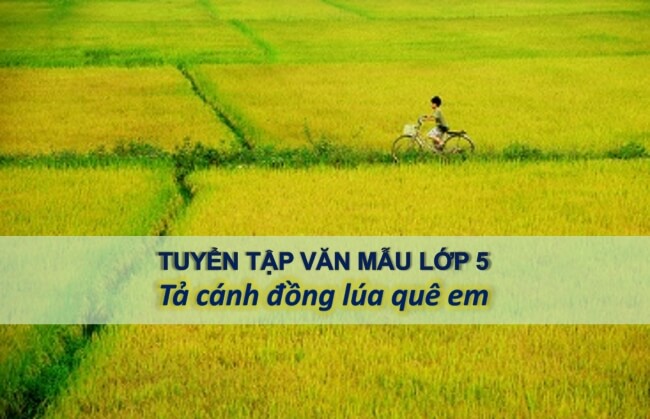 Thêm vào đó, Đọc tài liệu cũng sưu tầm một số bài văn mẫu hay tả về cánh đồng lúa quê em thật đẹp cho các con đọc, tham khảo để mở rộng vốn từ ngữ còn đang cần học hỏi của mình.Văn mẫu tả cánh đồng lúa quê em lớp 5Bài mẫu 1Bài văn tả cảnh cánh đồng lúa quê em lớp 5 ngắn gọnQuê tôi là một vùng trung du, đồi núi nối đuôi nhau chạy mãi tới tít chân trời xa...Thỉnh thoảng có một vài thung lũng nhỏ hẹp chạy dài dưới hai chân đồi, tạo thành một cánh đồng dài, hẹp. Đó là vùng Thạch Thành quê ngoại tôi. Cánh đồng nhỏ hẹp ấy như một dải lụa xanh chạy dài từ xã Thành Minh đến tận đường Quốc lộ 1A. "Dải lụa" ấy dã nuôi sống gần như nửa cái huyện Thạch Thành vùng trung du này. Dân đông, ruộng ít, ấy vậy mà cuộc sống ở dây không đến nỗi lam lũ, nghèo đói. Dường như quanh năm vụ nối vụ, mùa nối mùa. Hết màu xanh mơn mởn của cây lúa thời con gái thì đến màu vàng óng ả của mùa gặt, hết lúa lại khoai đến ngô, sắn, rau màu,... cứ thế luôn nhuộm mới màu sắc cho dải đất này những sắc hương của cuộc sống thanh bình đang từng ngày thay da đổi thịt. Trước mắt, giờ lúa đang che kín cả mặt ruộng. Gió xuân từ trên các đồi cao thổi về thung lũng tạo nên những đợt sống lúa đuôi nhau vội vàng, phát ra những âm thanh dịu ngọt. Đây đó, những người đi ra thăm ruộng lúc ẩn, lúc hiện làm cho những chú chim đang bắt sâu cho lúa giật mình vọt lên cao rồi sải cánh bay về một bụi cây nào đó trên đồi cao. Ở dọc chân đồi, người ta xẻ ruộng thành những bậc thang để trồng bắp cải, su hào.. Những luống bắp cải tươi tốt đã bắt đầu cuộn lại. Có những bắp mới cuốn được một nửa mà đã to bằng phần trên của chiếc mũ cối, chắc khi cuộn hết nó phải nặng đến bốn, năm kí. Xuyên qua giữa cánh đồng là tỉnh lộ nối từ Quốc lộ 1A đến thị trấn Kim Tân, trung tâm của huyện Thạch Thành. Những chiếc xe bò đang chở phân ra đồng bón cho lúa, lăn đều trên mặt đường nhựa cùng với tiếng gõ lộc cộc của những bước chân đều đặn nện xuống mặt đường tạọ ra một âm thanh vui nhộn giữa cánh đồng. Nắng đã lên cao, vậy mà tôi vẫn tần ngần ngắm mãi "dải lụa" xanh này không biết chán. Mai đây khi mùa gặt đến, cánh đồng lại rộn rã tiếng hát, cười của những người nông dân "một nắng hai sương" đi thu hoạch lúa. Màu xanh hôm nay, màu xanh của niềm tin, của hi vọng chắc chắn sẽ báo hiệu một mùa gặt bội thu.Bài mẫu 2Văn mẫu 5 - Tả cánh đồng lúa chín quê emBuổi sáng trên cánh đồng quê em thật là đẹp. Nhìn từ xa, cả cánh đồng vẫn còn chìm trong màn sương đêm yên tĩnh. Không khí trong lành mát rượi. Những giọt sương long lanh đọng trên lá lúa như những viên ngọc nhỏ bé tuyệt đẹp. Đằng đông, ông mặt trời thức dậy từ từ nhô lên sau luỹ tre làng. Vạn vật đều bừng tỉnh sau một giấc ngủ dài. Trên ngọn cây cao gần đó, mấy chú chim hoạ mi hót líu lo, đón chào một ngày mới bắt đầu. Từ xa , men theo con đường làng, lác đác một vài bác nông dân đi thăm đồng, vừa đi vừa trò chuyện. Thỉnh thoảng, các bác lại cúi xuống xem xét có vẻ rất vui. Nhìn những bông lúa trĩu nặng, đung đưa theo gió, em nghĩ chắc là mùa này lại được bội thu. Nắng đã lên cao. Sương bắt đầu tan. Bầu trời mùa thu xanh trong và cao vút. Những đám mây trắng xoá tựa như bông, lặng lẽ trôi trên bầu trời rộng mênh mông. Toàn bộ cánh đồng được bao phủ bởi một màu vàng xuộm của lúa chín, lác đác một vài ruộng lúa cấy muộn vẫn còn màu xanh. Những bông lúa trĩu nặng hạt đều tăm tắp, chắc và mẩy uốn cong mềm mại, ngả vào nhau thì thầm trò chuyện. Mỗi khi có gió, những sóng lúa lại nhấp nhô, xô đuổi nhau chạy mãi vào bờ. Một mùi hương thơm dịu dàng, thoang thoảng bay xa, hoà lẫn trong không khí làm người ta có cảm giác mát mẻ, dễ chịu lạ thường. Ông mặt trời đã lên cao. Nắng cũng đậm dần. Người trong làng bắt đầu đi chợ nhộn nhịp trên con đường xuyên qua cánh đồng. Các bà, các chị gánh ra chợ những mớ rau xanh non mơn mởn, những bẹ cải sớm hay những bó huệ trắng muốt,... Một không khí tươi vui hoà quyện lại tạo thành một bức tranh làng quê thanh bình, yên ả nhưng vẫn sống động và đầy màu sắc. Ngắm nhìn tất cả cảnh vật trên cánh đồng lúa quê mình, em thấy những hình ảnh ấy thân thương làm sao. Một tình yêu quê hương tha thiết dấy lên trong lòng em. Em sẽ cố gắng học thật giỏi để sau này lớn lên xây dựng quê hương thêm giàu thêm đẹp.Bài mẫu 3Tả cánh đồng lúa quê em vào mùa gặt   Ở những vùng quê nông thôn, cánh đồng lúa là cảnh vật vô cùng thân thuộc, gắn bó với đời sống cũng như nhu cầu của họ. Cánh đồng lúa quê em đang đến mùa thu hoạch, từng bông lúa ngả màu vàng. Em rất thích ngắm cánh đồng lúa chín vào buổi sáng mai.Sáng sớm ở quê em rất thanh bình và dịu êm, khi mọi người thức dậy, tiếng gà cất tiếng gáy vang xa đến xóm bên cạnh. Bình minh thức dậy sau một giấc ngủ dài. Buổi sáng, cánh đồng lúa còn cúi xuống, nặng trĩu từng bông, lá cũng đã chuyển sang màu vàng nhạt. Khi ánh mặt trời lên cao, cả cánh đồng sẽ khoác một tấm áo màu vàng rực rỡ, trải dài đến muôn nơi.Bình minh, những giọt sương mỏng manh còn e ấp đọng lại trên những lá lúa sắc nhọn. Lúc ánh mặt trời bắt đầu le lói thì những hại tròn bé tý ấy ánh lên màu vàng dịu nhẹ, hắt xuống mặt đường. Khoảnh khắc ấy thật tuyệt đẹp.Từng bông lúa nặng trĩu hạt lúc bình minh hé đã bắt đầu gượng thức dậy, đung đưa khi có làn gió mát lành thổi qua. Vì sáng mai nên nắng còn nhẹ, màu vàng của lúa chưa chói chang. Cánh đồng lúa lúc ấy nhìn như một bức tranh chỉ được tô đậm bằng màu vàng, là thứ vàng hanh dịu nhẹ.Thân lúa khi chín trở nên mềm hơn, đỡ cứng cáp hơn khi thì con gái nhưng rất dẻo dai. Vì dẻo dai nó mới có thể chứa được sức nặng của bông lúa khi trĩu xuống.Người dân trong xóm em khi mùa lúa chín thường thức dậy rất sớm để ra đồng đi gặt. Nhiều bác nông dân dắt trâu ra đồng, buộc dây vào chiếc xe kéo và bắt đầu xuống gặt. Tiếng gặt lúa nghe sột soạt, phá tan đi sự yên lặng của sáng sớm.Những chú trâu mập mạp, đen bóng dường như điểm xuyết trên nền vàng của cánh đồng lúa, khiến cho bức tranh quê hương thêm sinh động hơn.Cánh đồng lúa quê em buổi sáng mai thật đẹp, một vẻ đẹp bình dị, mộc mạc nhưng ý nghĩa. Em rất thích ngắm cánh đồng lúa chín buổi sáng mai như thế này.>>Tham khảo: Tả cánh đồng lúa vào buổi sáng sớmBài mẫu 4Bài văn lớp 5 tả cảnh cánh đồng lúa quê em   Quê hương tôi ngoài bãi đá bờ đê dòng sông bên lở bên bùi thì còn có cánh đồng lúa là thắng cảnh đẹp. Có thể nó không được thế giới cũng như nhà nước công nhận nhưng nó luôn là cảnh tượng đẹp nhất trong lòng tôi. Còn gì đẹp hơn khi nhìn thấy những cánh đồng lúa rộng thẳng cánh cò bay, một nét đẹp của cội nguồn dân tộc mà mỗi chúng ta nên tìm về để chiêm ngưỡng cũng như gìn giữ nó. Một nét đẹp giản dị mộc mạc mang màu xanh của hòa bình.Cánh đồng lúa quê tôi mang một màu xanh hòa bình êm dịu bất cứ ai cũng yêu mến khi ngắm nhìn nó. Một hình ảnh quá đỗi quen thuộc của làng quê khiến cho những ai sinh ra ở đây thì sẽ không thể quên được nó. Cánh đồng lúa quê tôi được chia thành những ô nhỏ, những bờ ruộng vuông vắn với bờ cao được những người nông dân đắp cao để ngăn không cho nước chảy ra khỏi ruộng. Những cây lúa cứ thế không lo hết nước sinh trưởng và phát triển tốt.Khi cây lúa mới được trồng lên ngọn của nó nhỏ nhắn thân mền trước gió, nếu gió to có thể gẫy cây bất cứ lúc nào. Những cây lúa non ấy chỉ khi qua mấy tuần nó sẽ cứng chân lên, xanh tốt và đẹp đẽ. Cái màu xanh non của lúa mới trông thật dễ mến làm sao. Cả đồng lúa mơn man một màu xanh nhẹ nhàng như thế, một màu xanh dịu dàng nhưng không kém phần tinh tế. Có những lúc cơn gió kia vội vàng thổi làm cho đồng lúa như múa reo vì những lá lúa non đua nhau phấp phới như múa như reo hay chính là nó đang vung vẫy nổi dậy để lớn lên?>>>Tham khảo: Bài văn tả cánh đồng lúa chín vào mùa gặtKhi cây lúa lớn hơn những cây khác mọc lên thành khóm lúa, những khóm lúa có màu xanh đậm hơn, cứng cáp hơn dày dặn hơn. Thân vẫn không thiếu đi độ mềm dẻo khi có những cơn bão trở về từng khóm lúa bám chặt vào đất mặc cho sức gió lúa vẫn phát triển lớn lên. Khi cơn bão qua đi thì cánh đồng lúa không còn thẳng một màu được nữa vì cũng có những cây lúa đã đổ xuống. thế nhưng nó không chết đi mà nó vẫn gượng dậy và phát triển cho ra những hạt thóc vàng mùa bội thu. Cũng có những cây lúa nghiêng ngả đã vững vàng trước sóng gió đứng thẳng được dậy. Thời này là nơi đẹp nhất người ta gọi nó là thời con gái, những hạt thóc đang ấp ủ bên trong những thân lúa, cái món mà lũ trẻ trâu chúng tôi thường hay ăn, mùi của nó thơm thơm, vị của nó ngọt ngào, ngọt cái ngọt riêng của thóc lúa mà không có cái nào giống được. Dân làng tôi gọi nó là đòng đòng, những nhánh đòng đòng dấu mình bên trong thân lúa giống như những cô gái thẹn thùng nép nép ngượng ngùng. Không chỉ thế gọi nó là thời con gái vì lúc này lúa dẻo dai nhất đẹp nhất, nhìn cả cánh đồng với màu xanh đậm ai cũng sẽ chạnh lòng nghĩ về một thời tuổi thơ trên cánh đồng xanh mượt này.Còn khi đồng lúa có màu vàng đòng nghĩa là lúa đã đến mùa gặt, những bông lúa nặng trĩu trên tay vàng chói như những bông vàng, hạt châu báu của dân làng tôi. Cả đồng lúa tràn ngập sắc vàng, có chỗ vàng tươi, có chỗ lại vãng sẫm, có chỗ vàng xen lẫn xanh. Khi những cơn gió ùa về như nổi nhớ cả cánh đồng rì rào uốn lượn như từng lớp sóng đầy nhau về phía bờ. Thân lúa lúc này vững chải, người ta không thể lấy tay nhổ được nữa mà phải lấy liềm cắt. những bó lúa được xếp thành những lượm lúa nhỏ tuyệt đẹp. Lúa chín đều vui vẻ một mùa bội thu cho nhân dân. Nó giống như hạt ngọc của quê tôi vậyTôi rất yêu cánh đồng quê hương, nó không chỉ là chỗ để nhân dân tăng gia sản xuất mà nó còn là cánh đồng lúa xanh mướt, là cánh đồng tuổi thơ, cánh đồng kỉ niệm của cá nhân tôi cũng như của những người sinh ra trên quê hương cánh đồng lúa. Càng ngày tôi càng nhận thấy vẻ đẹp của nó và tôi biết nó đã chiếm một phần nào đó trong tái tim tôi.***Với những bài văn mẫu tả cánh đồng lúa quê em lớp 5 hay ở trên, hi vọng các em học sinh sẽ có những bài văn thật hay, giàu cảm xúc và đạt được điểm cao.